Partial revision of the Test Guidelines for Cucumber, GherkinDocument prepared by the Office of the UnionDisclaimer:  this document does not represent UPOV policies or guidance	The purpose of this document is to present a proposal for a partial revision of the Test Guidelines for Cucumber, Gherkin (document TG/61/7 Rev. 2 Corr. 2) for inclusion of characteristics from the Table of Characteristics in the Technical Questionnaire.	The background to the proposed partial revision of the Test Guidelines for Cucumber, Gherkin (Cucumis sativus L.) is presented in document TWP/7/6 “Revision of Test Guidelines”.	The TWV is invited to consider the inclusion of the following characteristics in the TQ (characteristics for inclusion indicated in highlight and underline):	The proposed additions to TQ 5 are presented in highlight and underline.[End of document]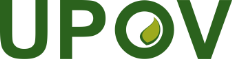 EInternational Union for the Protection of New Varieties of PlantsTechnical Working Party for VegetablesFifty-Seventh Session
Antalya, Türkiye, May 1 to 5, 2023TWV/57/5Original:  EnglishDate:  March 8, 2023Char. No.(*)Characteristic NameComments1(*)Cotyledon: bitterness2(*)Plant: growth type5Leaf blade: length8Leaf blade: intensity of green color13(*)Plant: sex expression14Plant: number of female flowers per node15(*)Ovary: color of vestiture16(*)Parthenocarpy17(*)Fruit: length18Fruit: diameter22(*)Fruit: shape of stem end23Only necked varieties: Fruit: length of neckOption “not applicable” added25(*)Fruit: ground color of skin at market stage26Excluding white varieties: Fruit: intensity of ground color of skin (as for 25)Option “not applicable” added27(*)Fruit: ribs29(*)Fruit: creasing30Fruit: degree of creasingOption “not applicable” added31(*)Fruit: type of vestiture32Fruit: density of vestiture35Fruit: size of warts36Fruit: length of stripes37(*)Fruit: dots44Resistance to Cladosporium cucumerinum (Ccu)45Resistance to Cucumber mosaic virus (CMV)46Resistance to Powdery mildew (Podosphaera xanthii) (Px)47Resistance to Downy mildew (Pseudoperonospora cubensis) (Pcu)Option “not tested “ added48Resistance to Corynespora blight and target leaf spot (Corynespora cassiicola) (Cca)49Resistance to Cucumber vein yellowing virus (CVYV)50Resistance to Zucchini yellow mosaic virus (ZYMV)Option “not tested “ added51Resistance to Cucurbit yellow stunting disorder virus (CYSDV)Option “not tested “ addedTECHNICAL QUESTIONNAIRETECHNICAL QUESTIONNAIREPage {x} of {y}Reference Number:Reference Number:Reference Number:5.	Characteristics of the variety to be indicated (the number in brackets refers to the corresponding characteristic in Test Guidelines;  please mark the note which best corresponds).5.	Characteristics of the variety to be indicated (the number in brackets refers to the corresponding characteristic in Test Guidelines;  please mark the note which best corresponds).5.	Characteristics of the variety to be indicated (the number in brackets refers to the corresponding characteristic in Test Guidelines;  please mark the note which best corresponds).5.	Characteristics of the variety to be indicated (the number in brackets refers to the corresponding characteristic in Test Guidelines;  please mark the note which best corresponds).5.	Characteristics of the variety to be indicated (the number in brackets refers to the corresponding characteristic in Test Guidelines;  please mark the note which best corresponds).5.	Characteristics of the variety to be indicated (the number in brackets refers to the corresponding characteristic in Test Guidelines;  please mark the note which best corresponds).CharacteristicsCharacteristicsCharacteristicsExample VarietiesNote5.1
(1)Cotyledon: bitternessCotyledon: bitternessCotyledon: bitternessabsentabsentabsentRocket GS, Sandra1 [   ]presentpresentpresentFarbio9 [   ]5.2
(2)Plant: growth typePlant: growth typePlant: growth typedeterminatedeterminatedeterminateBush Crop, Shachal 1 [   ]indeterminateindeterminateindeterminate, Levina2 [   ]5.3
(5)Leaf blade: lengthLeaf blade: lengthLeaf blade: lengthvery short very short very short 1[   ]very short to shortvery short to shortvery short to short2[  ]shortshortshortAdam3[  ]short to mediumshort to mediumshort to medium4[  ]mediummediummediumBriljant 5[  ]medium to longmedium to longmedium to long6[  ]longlonglong7[  ]long to very longlong to very longlong to very long8[  ]very longvery longvery long9[   ]5.4
(8)Leaf blade: intensity of green colorLeaf blade: intensity of green colorLeaf blade: intensity of green colorvery lightvery lightvery light1[   ]very light to lightvery light to lightvery light to light2[  ]lightlightlightDe Russie3[  ]light to mediumlight to mediumlight to medium4[  ]mediummediummediumRocket GS, Stereo 5[  ]medium to darkmedium to darkmedium to dark6[  ]darkdarkdarkMarketmore, Sandra, 
Tokyo Slicer 7[  ]dark to very darkdark to very darkdark to very dark8[  ]very darkvery darkvery darkAkito9[   ]CharacteristicsCharacteristicsCharacteristicsExample VarietiesNote5.2 5
(13)Plant: sex expressionPlant: sex expressionPlant: sex expressionmonoecoius monoecoius monoecoius Hokus1 [   ]subgynoecioussubgynoecioussubgynoeciousToska 702 [   ]gynoeciousgynoeciousgynoeciousFarbio, Sandra, Wilma 3 [   ]hermaphrodytichermaphrodytichermaphrodyticSunsweet4 [   ]5.6
(14)Plant: number of female flowers per node Plant: number of female flowers per node Plant: number of female flowers per node predominantly onepredominantly onepredominantly oneDasher, Faraón 1[   ]predominantly one or twopredominantly one or twopredominantly one or twoBrunex, Marumba 2[  ]predominantly twopredominantly twopredominantly twoCorona3[  ]predominantly two or threepredominantly two or threepredominantly two or threeTempo4[  ]predominantly three or fourpredominantly three or fourpredominantly three or fourTornac5[  ]predominantly four or fivepredominantly four or fivepredominantly four or fiveMelody6[  ]predominantly more than fivepredominantly more than fivepredominantly more than fiveOlympos7[  ]5.3 7
(15)Ovary: color of vestitureOvary: color of vestitureOvary: color of vestiturewhitewhitewhiteJazzer1 [   ]blackblackblackVert petit de Paris2 [   ]5.4 8
(16)ParthenocarpyParthenocarpyParthenocarpyabsentabsentabsentToska 701 [   ]presentpresentpresentFarbio, Rocket GS, Sandra, Wilma 9 [   ]5.4 9
(17)Fruit: lengthFruit: lengthFruit: lengthvery shortvery shortvery shortDe Russie, Sunsweet 1[   ]very short to shortvery short to shortvery short to short2[  ]shortshortshort3[  ]short to mediumshort to mediumshort to medium4[  ]mediummediummediumGemini, Jazzer 5[  ]medium to longmedium to longmedium to long6[  ]longlonglongCorona 7[  ]long to very longlong to very longlong to very long8[  ]very longvery longvery long9[   ]CharacteristicsCharacteristicsCharacteristicsExample VarietiesNote5.10
(18)Fruit: diameterFruit: diameterFruit: diametervery smallvery smallvery small1[   ]very small to smallvery small to smallvery small to small2[  ]smallsmallsmallPicobello, Wilma 3[  ]small to mediumsmall to mediumsmall to medium4[  ]medium medium medium , Diamant5[  ]medium to largemedium to largemedium to large6[  ]largelargelargeDelikatess, Riesenschäl7[  ]large to very largelarge to very largelarge to very large8[  ]very largevery largevery large9[   ]5.6 11
(22)Fruit: shape of stem endFruit: shape of stem endFruit: shape of stem endneckedneckedneckedSandra, Tasty Green 1 [   ]acuteacuteacuteDe Massy 2 [   ]obtuseobtuseobtuseMaram, Score3 [   ]5.12
(23)Only necked varieties: Fruit: length of neckOnly necked varieties: Fruit: length of neckOnly necked varieties: Fruit: length of neckvery shortvery shortvery short1[   ]very short to shortvery short to shortvery short to short2[  ]shortshortshortSaskia 3[  ]short to mediumshort to mediumshort to medium4[  ]mediummediummediumCorona, Telepathy 5[  ]medium to longmedium to longmedium to long6[  ]longlonglongKamaron 7[  ]long to very longlong to very longlong to very long8[  ]very longvery longvery longTasty Green 9[   ]not applicablenot applicablenot applicable[   ]5.7 13
(25)Fruit: ground color of skin at market stageFruit: ground color of skin at market stageFruit: ground color of skin at market stagewhitewhitewhiteBonneuil 1 [   ]yellowyellowyellowGele Tros2 [   ]greengreengreenCorona 3 [   ]CharacteristicsCharacteristicsCharacteristicsExample VarietiesNote5.14
(26)Excluding white varieties: Fruit: intensity of ground color of skin (as for 25)Excluding white varieties: Fruit: intensity of ground color of skin (as for 25)Excluding white varieties: Fruit: intensity of ground color of skin (as for 25)very lightvery lightvery light1[   ]very light to lightvery light to lightvery light to light2[  ]lightlightlight3[  ]light to mediumlight to mediumlight to medium4[  ]mediummediummedium5[  ]medium to darkmedium to darkmedium to dark6[  ]darkdarkdark7[  ]dark to very darkdark to very darkdark to very dark8[  ]very darkvery darkvery dark9[   ]not applicablenot applicablenot applicable[   ]5.15
(27)Fruit: ribsFruit: ribsFruit: ribsabsent or weakabsent or weakabsent or weakDarius, Diana1[   ]mediummediummediumSprint2[  ]strongstrongstrongVert petit de Paris3[  ]5.16
(29)Fruit: creasing Fruit: creasing Fruit: creasing absentabsentabsentJazzer1[   ]presentpresentpresent, Nabil 9[  ]5.17
(30)Fruit: degree of creasing Fruit: degree of creasing Fruit: degree of creasing very weakvery weakvery weakSilor 1[   ]very weak to weakvery weak to weakvery weak to weak2[  ]weakweakweakNabil 3[  ]weak to mediumweak to mediumweak to medium4[  ]mediummediummediumCorona, Galileo5[  ]medium to strongmedium to strongmedium to strong6[  ]strongstrongstrongGrizzly7[  ]strong to very strongstrong to very strongstrong to very strong8[  ]very strongvery strongvery strongSuyo Long9[   ]not applicablenot applicablenot applicable[   ]CharacteristicsCharacteristicsCharacteristicsExample VarietiesNote5.8 18
(31)Fruit: type of vestitureFruit: type of vestitureFruit: type of vestiturehairs onlyhairs onlyhairs onlySilor 1 [   ]hairs and prickleshairs and prickleshairs and pricklesDe Bourbonne, De Massy 2 [   ]prickles onlyprickles onlyprickles onlyCorona, Jazzer3 [   ]5.19
(32)Fruit: density of vestitureFruit: density of vestitureFruit: density of vestiturevery sparsevery sparsevery sparseVert petit de Paris1[   ]very sparse to sparsevery sparse to sparsevery sparse to sparse2[  ]sparsesparsesparse3[  ]sparse to mediumsparse to mediumsparse to medium4[  ]mediummediummediumTasty Green 5[  ]medium to densemedium to densemedium to dense6[  ]densedensedenseSilor, Suyo Long 7[  ]dense to very densedense to very densedense to very dense8[  ]very densevery densevery denseMoneta, Parmel9[   ]5.20
(35)Fruit: size of wartsFruit: size of wartsFruit: size of wartsvery smallvery smallvery smallParmel 1[   ]very small to smallvery small to smallvery small to small2[  ]smallsmallsmallJazzer 3[  ]small to mediumsmall to mediumsmall to medium4[  ]medium medium medium Regal 5[  ]medium to largemedium to largemedium to large6[  ]largelargelargeChinese Slangen 7[  ]large to very largelarge to very largelarge to very large8[  ]very largevery largevery largeTasty Green 9[   ]CharacteristicsCharacteristicsCharacteristicsExample VarietiesNote5.21
(36)Fruit: length of stripesFruit: length of stripesFruit: length of stripesabsent or very shortabsent or very shortabsent or very short1[   ]very short to shortvery short to shortvery short to short2[  ]shortshortshortAstrea 3[  ]short to mediumshort to mediumshort to medium4[  ]mediummediummediumBreso 5[  ]medium to longmedium to longmedium to long6[  ]longlonglongPioneer, Tokyo Slicer7[  ]long to very longlong to very longlong to very long8[  ]very longvery longvery longSuyo Long 9[   ]5.22
(37)Fruit: dotsFruit: dotsFruit: dotsabsentabsentabsentSensation 1[  ]presentpresentpresentDelicatesse, Hanpaku-Fushinari, Sagami-Fanpaku, 
White Sun 9[   ]5.9 23
(44)Resistance to Cladosporium cucumerinum (Ccu)Resistance to Cladosporium cucumerinum (Ccu)Resistance to Cladosporium cucumerinum (Ccu)absentabsentabsentCherubino, Frontera, Pepinex 69 1[   ]presentpresentpresentCorona, Marketmore 76, Sheila9[   ]not testednot testednot tested[   ]5.10 24
(45)Resistance to Cucumber mosaic virus (CMV)Resistance to Cucumber mosaic virus (CMV)Resistance to Cucumber mosaic virus (CMV)susceptiblesusceptiblesusceptibleBosporus, Corona, Ventura1[   ]moderately resistantmoderately resistantmoderately resistantCapra, Gardon, Verdon2[   ]highly resistanthighly resistanthighly resistantNaf, Picolino3[   ]not testednot testednot tested[   ]5.11 25
(46)Resistance to Powdery mildew (Podosphaera xanthii) (Px)Resistance to Powdery mildew (Podosphaera xanthii) (Px)Resistance to Powdery mildew (Podosphaera xanthii) (Px)susceptiblesusceptiblesusceptibleCorona, Ventura 1[   ]moderately resistantmoderately resistantmoderately resistantFlamingo 2[   ]highly resistanthighly resistanthighly resistantAramon, Bella, Cordoba 3[   ]not testednot testednot tested[   ]CharacteristicsCharacteristicsCharacteristicsExample VarietiesNote5.26
(47)Resistance to Downy mildew (Pseudoperonospora cubensis) (Pcu)Resistance to Downy mildew (Pseudoperonospora cubensis) (Pcu)Resistance to Downy mildew (Pseudoperonospora cubensis) (Pcu)absentabsentabsentPepinex 69, Wisconsin1[   ]presentpresentpresentPoinsett 769[   ]not testednot testednot tested[   ]5.12 27
(48)Resistance to Corynespora blight and target leaf pot 
(Corynespora cassiicola) (Cca)Resistance to Corynespora blight and target leaf pot 
(Corynespora cassiicola) (Cca)Resistance to Corynespora blight and target leaf pot 
(Corynespora cassiicola) (Cca)absentabsentabsentBodega, Pepinova1 [   ]presentpresentpresentCorona, Cumlaude9 [   ]not testednot testednot tested[   ]5.13 28
(49)Resistance to Cucumber vein yellowing virus (CVYV)Resistance to Cucumber vein yellowing virus (CVYV)Resistance to Cucumber vein yellowing virus (CVYV)absentabsentabsentCorinda, Corona, Ventura1 [   ]presentpresentpresentDina, Summerstar, Tornac 9 [   ]not testednot testednot tested[   ]5.29
(50)Resistance to Zucchini yellow mosaic virus (ZYMV)Resistance to Zucchini yellow mosaic virus (ZYMV)Resistance to Zucchini yellow mosaic virus (ZYMV)absentabsentabsentCorona, Hilton, Ventura1 [   ]presentpresentpresentDina, Summerstar, Thunder9 [   ]not testednot testednot tested[   ]5.30
(51)Resistance to Cucurbit yellow stunting disorder virus (CYSDV)Resistance to Cucurbit yellow stunting disorder virus (CYSDV)Resistance to Cucurbit yellow stunting disorder virus (CYSDV)absentabsentabsentBurgos, Castro, Corona1 [   ]presentpresentpresentAtalaya, Fortyca9 [   ]not testednot testednot tested[   ]